Metric Conversions By the Ladder MethodWhat is the order of the prefixes from Biggest size to Smallest size?__________  ___________  __________  _Base Unit_  ____________  ___________  __________Try these conversions, using the ladder method.1000 mg = _________ g1 L = _________ mL160 cm = _________ mm14 km = _________ m109 g = _________ kg 250 m = _________ km5 kg = _________ mg450 mL = _________ L17 cm = _________ mm1,750 mL = _________ LCompare the two values and convert one side so that they are both using the same unit.  Then circle the side that is a larger value._________________ 56 cm 	vs 	6m __________________________________ 7g  		vs 	698 mg __________________________________ 178 mm	vs 	15cm __________________________________ 18 L 	vs 	45 ml __________________________________ 27 km	vs 	75 m _________________Scientific Method Practice

For each of the examples below, find the independent variable, dependent variable, control(s), and constants.

1.    Bailey wants to find out which frozen solid melts the fastest:  soda, gatorade, or orange juice.  She pours each of the three liquids into the empty cubes of an ice tray, along with a forth liquid, plain water.  She then places the ice tray in the freezer over night.  The next day, she pulls the ice tray out and sets each cube on its own plate.  She then waits and watches for them to melt.  When the last part of the frozen liquid melts, she records the time.

Independent Variable: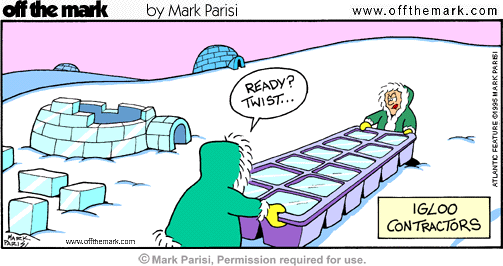 

Dependent Variable:
Control(s):

Constants: 


2.    Jack wants to find out which laundry detergent cleans the best.  So, he takes a cotton sheet and cuts it up into equal squares.  He stains four squares with chocolate.  He washes one of each of the squares in each of the 3 detergents, and the final square is washed in plain water.  For each wash load, he used:  the same amount of water, the same amount of detergent, and the same temperature of water.

Independent Variable:

Dependent Variable:

Control(s):

Constants:
3.    Maverick wants to find out whether or not Miracle Grow really makes plants grow faster.  He takes two identical pots, puts ½ cup of dirt into each one, puts 3 pea plant seeds into each one, and tops each off with ½ cup more dirt.  He waters the plants the same amount at the same time each day.  The only difference is that one plant is watered with regular water, while the other is watered with water that has Miracle Grow in it.

Independent Variable: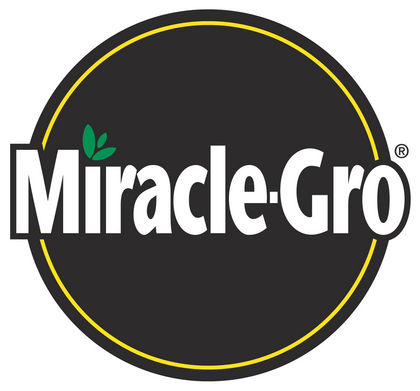 

Dependent Variable:

Controls(s): 


Constants: